Inför årsmötet 2024 presenterar valberedningen följande förslag: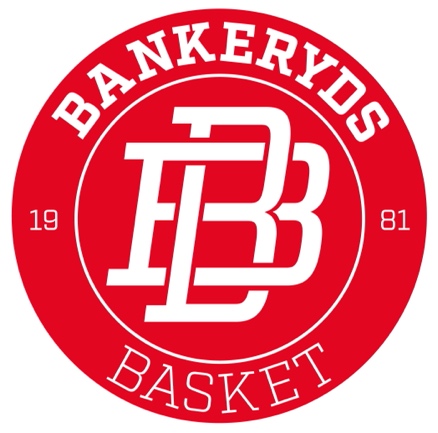 Ledamöter styrelseOrdinarieAvgåendeTina Gustafsson,Fredrik Hammarskjöld Tim Grahn FörslagOmval 1 årGino SeverinoMarkus EkelundAlexander PavlicsNyval på 2 årEmelie Storm- som verkat som adjungerad ledamot nuvarande säsongMalin Rosenberg, Zeljka AxelssonJohny LöhbernValberedningenLinn Pettersson, vakant gärna 1-3stAvgåendeMichaela JangmoDet finns fortsatt möjlighet att nominera kandidater till styrelsen.Hör av er till Michaela Jangmo 0703879711 eller Linn Pettersson 0709126353